Группы полевых культур, их краткая характеристика.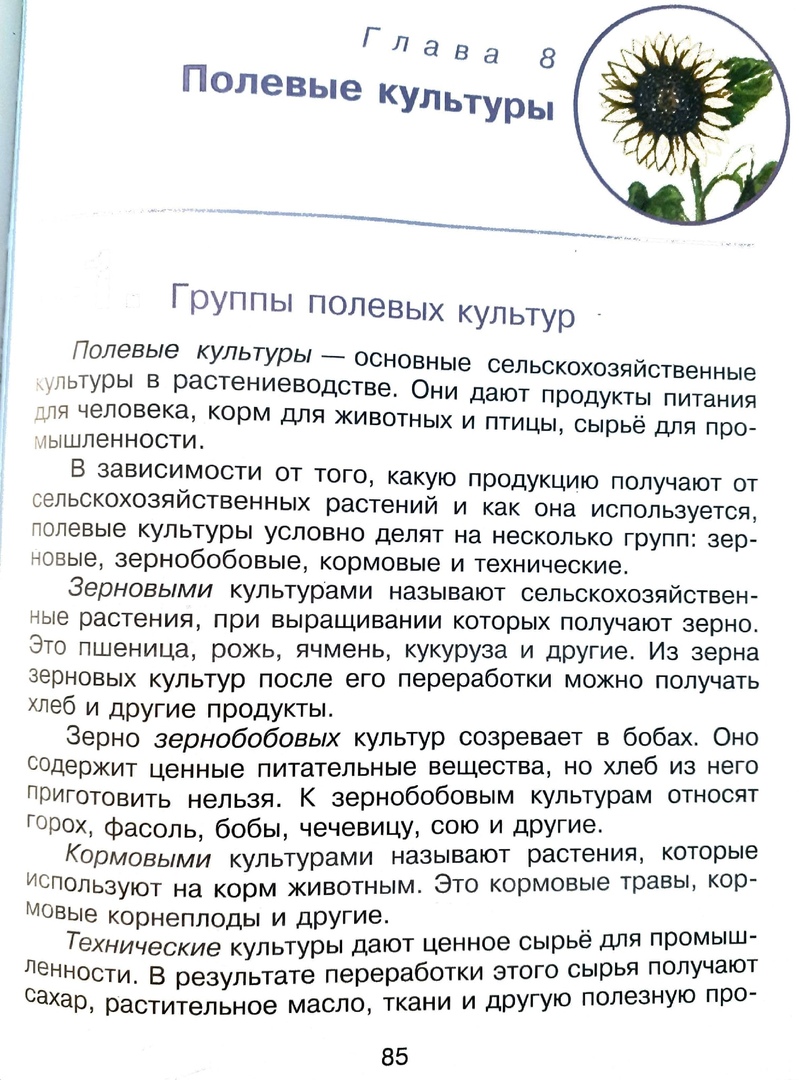 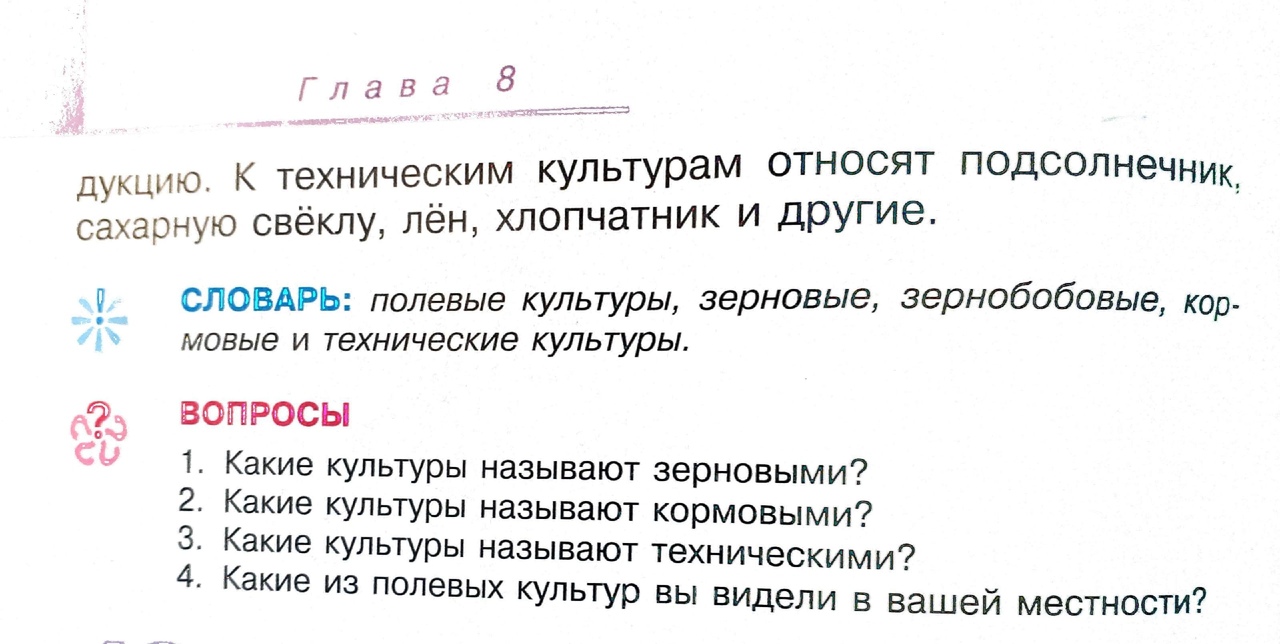 Задание: Устно ответить на вопросы.                  Учить группы полевых культур и какие растения к ним относятся.